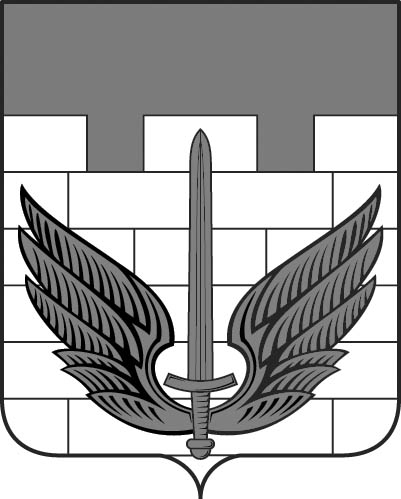 ЗАКРЫТОЕ АДМИНИСТРАТИВНО-ТЕРРИТОРИАЛЬНОЕ ОБРАЗОВАНИЕ ГЛАВА ЛОКОМОТИВНОГО ГОРОДСКОГО ОКРУГАЧЕЛЯБИНСКОЙ ОБЛАСТИП О С Т А Н О В Л Е Н И Е «_11__» ____01_____2011 г. № _2-П___		         п.ЛокомотивныйО Плане противодействия и профилактики коррупции в  Локомотивном городском округе на 2011-2013 годыВ  целях реализации Национальной стратегии противодействия коррупции, утвержденной Указом Президента Российской Федерации от 13 апреля 2010 года № 460, Национального плана противодействия коррупции, утвержденного Президентом Российской Федерации 31 июля 2008 года, областной целевой Программы противодействия коррупции в Челябинской области на 2011 – 2013 годы, утвержденной постановлением Правительства Челябинской области от 17.08.2010 года № 90-П, и совершенствования мер по противодействию коррупции, -ПОСТАНОВЛЯЮ:	1. Утвердить План противодействия и профилактики коррупции в  Локомотивном городском округе на 2011-2013 годы (прилагается).	2. Главе администрации Локомотивного городского округа Моисеенко В.Н.:организовать выполнение мероприятий Плана в установленные сроки и назначить ответственных за их выполнение;обеспечить профессиональную переподготовку и повышение квалификации муниципальных служащих Локомотивного городского округа, в должностные обязанности которых входит участие в мероприятиях по противодействию коррупции;принять меры по обеспечению действенного функционирования комиссии по урегулированию конфликта интересов на муниципальной службе в органах местного самоуправления Локомотивного городского округа;проанализировать принимаемые меры по противодействию коррупции в органах местного самоуправления, уделив особое внимание мерам по устранению условий, способствующих совершению коррупционных правонарушений, с которыми граждане встречаются наиболее часто (бытовая коррупция), и внести соответствующие предложения в Комиссию по противодействию коррупции в Челябинской области до 1 марта 2011 года;оказывать содействие средствам массовой информации в широком освещении принимаемых мер по противодействию коррупции.3. Автономному учреждению «Редакция СМИ» опубликовать настоящее постановление в газете «Луч Локомотивного».4. Организацию выполнения настоящего постановления возложить на заместителя Главы округа Петковского В.М..5. Настоящее постановление вступает в силу с 1 января 2011 года.А.М.Мордвинов